КОНСПЕКТ ЗАНЯТИЯ ПО ЭКСПЕРИМЕНТИРОВАНИЮ                  В СРЕДНЕЙ ГРУППЕ № 11Воспитатели: Михайлова Т.Н.                      Николаева Л.М.Тема: «Волшебник – воздух».Программное содержание:- развивать представления детей о свойствах воздуха;- помогать детям устанавливать простейшие причинно-следственные связи;- подвести к пониманию, что воздух есть в окружающем пространстве, что он невидимый, легкий;- воспитывать дружеские отношения между детьми;- обогащать и активизировать словарь детей: невидимый, легкий, воздушный, движется, грустный, веселый, большой, маленький;- учить отвечать на вопросы предложениями из 2-3 слов, развивать мышление, речевое дыхание, мелкую моторику.Оборудование: игрушка – Хрюша, 2 воздушных шара, разрисованных (1 большой весёлый, 1 маленький грустный); ватные шарики, прозрачные стаканчики, бутылочка, трубочки, салфетки, шары на количество детей.Ход занятия:Воспитатель: Ребята, я загадаю загадку, а вы отгадаете, кто любит в гости к нам ходить?                           У него нос пяточком и хвост крючком.(Приходит Хрюша и дети здороваются)Воспитатель: Ребята, что принес нам Хрюша? (Хрюша принес шарики). А шарики какие? (обследования шариков детьми: по цвету и объему).Хрюша пришел грустный к нам, он не понимает, почему вчера шарики были большие, веселые, а сегодня у него один  шарик большой, веселый, а второй – маленький и грустный. Как Вы думаете, ребята, почему шарик стал маленьким?(Дети предлагают разные версии). Вывод: шарик сдулся.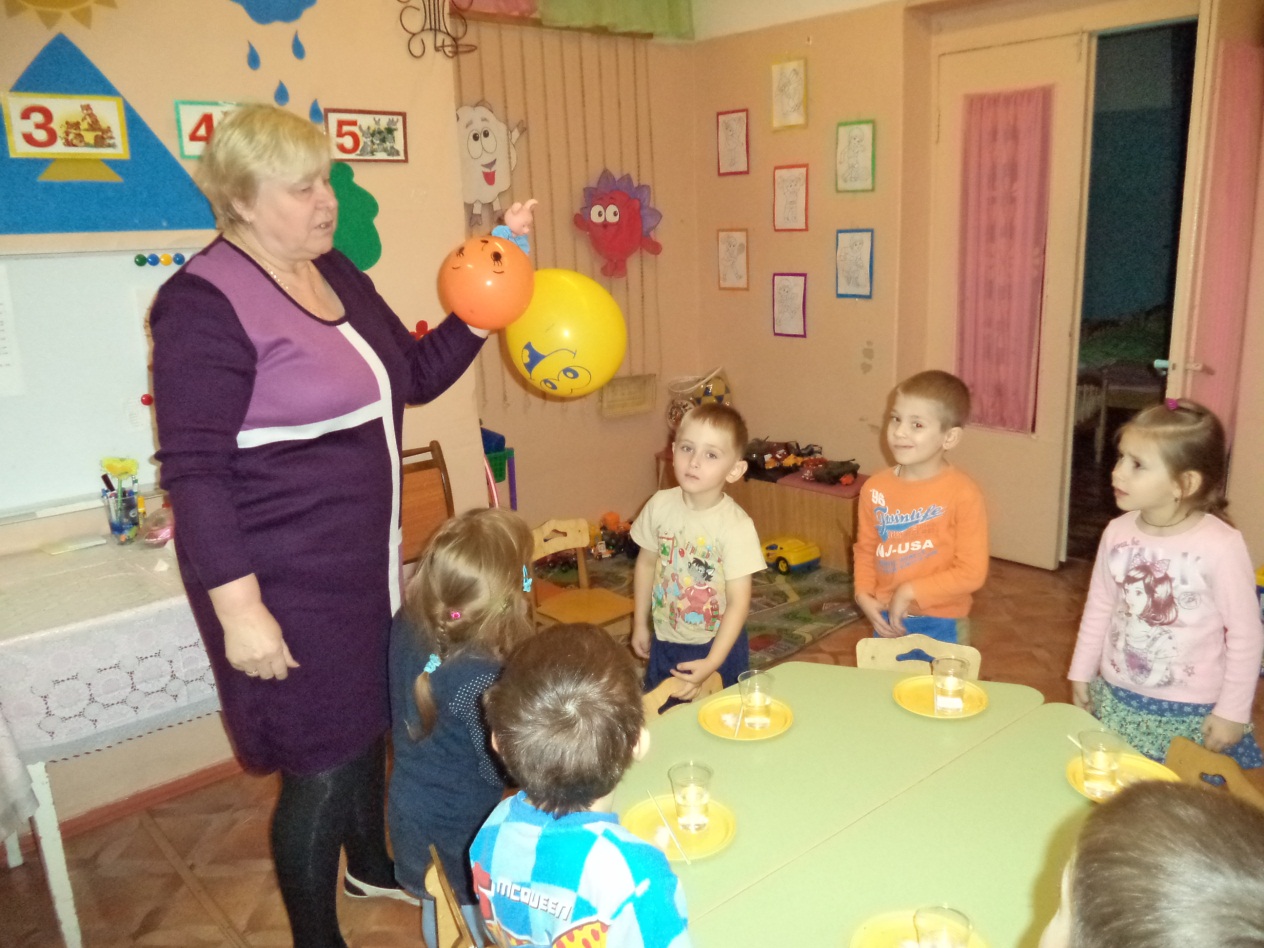 Воспитатель: Давайте, ребята, развеселим Хрюшу. Покажем ему, какой у него большой шарик (надуть щёчки, бровки поднять). А теперь покажем какой у него маленький шарик (щёчки втянуть).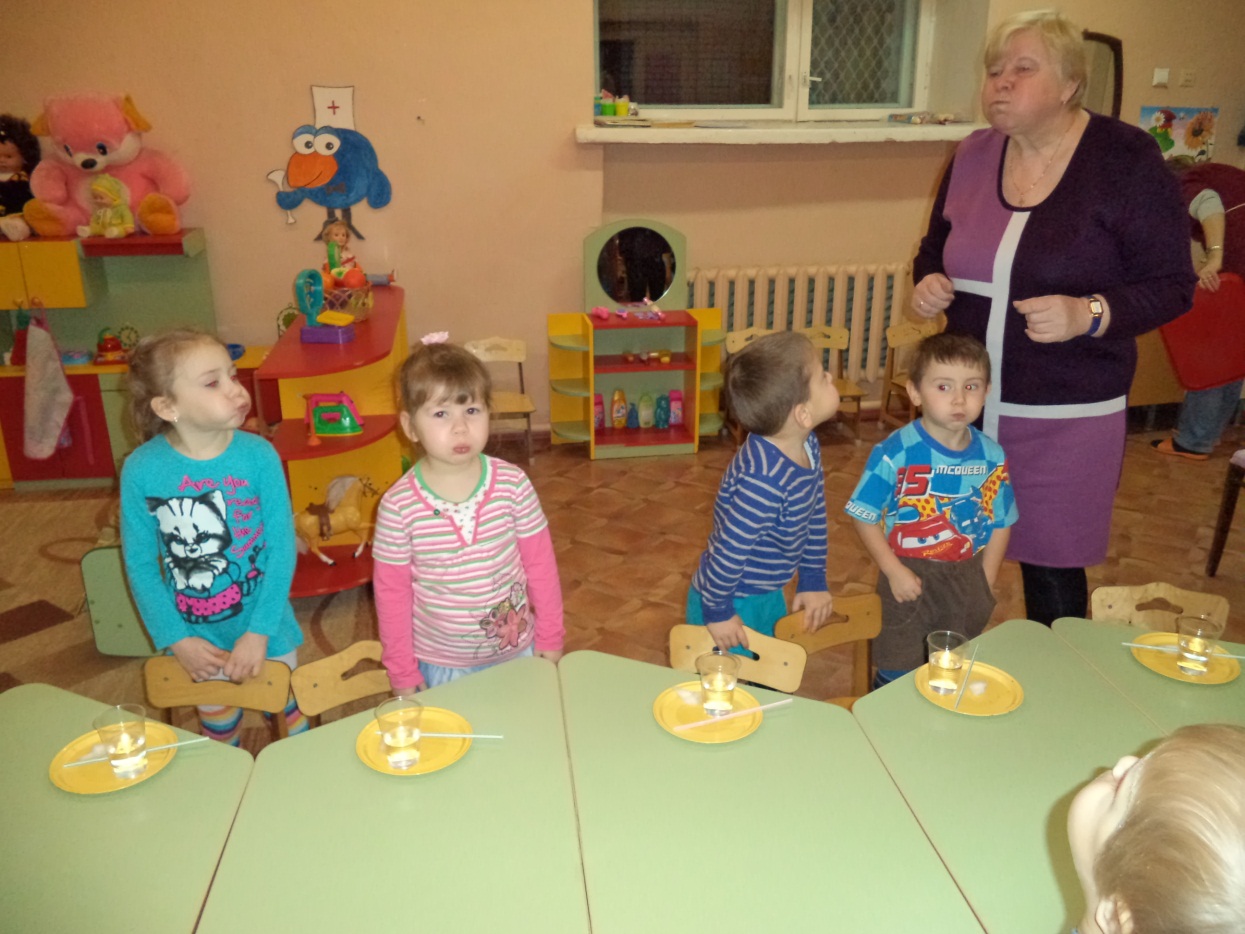 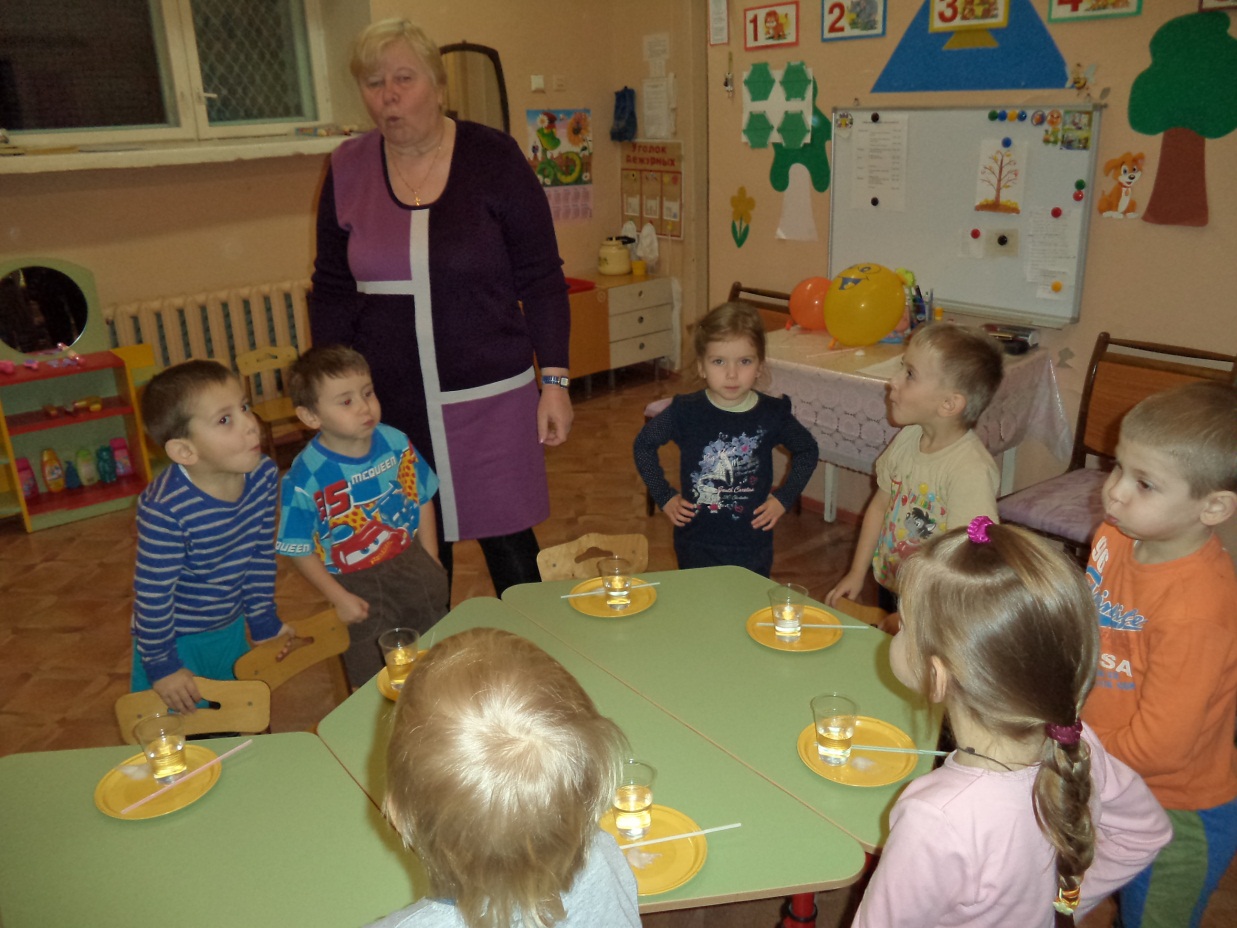 Ребята, почему Хрюша опять грустный? (Ему нужно помочь)Воспитатель: А что надо сделать, чтобы маленький шар стал большим и весёлым?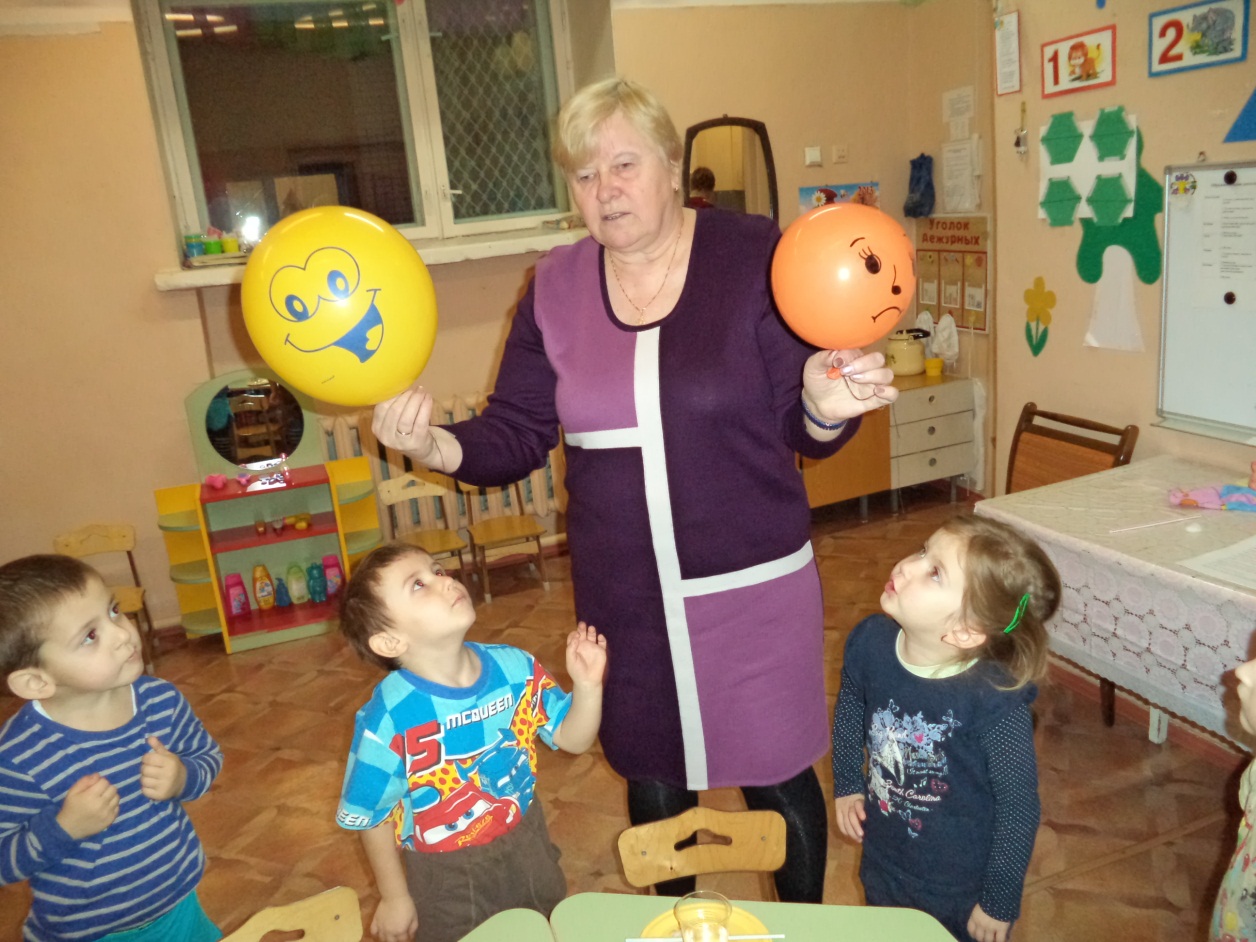 Дети: Шарик надо надуть (Добиваться полного ответа детей).Воспитатель: Вот видишь Хрюша какие ребята, они всегда всем помогают и тебе помогут.Ребята, что будет внутри шарика, если мы его надуем? (Воздух).Воспитатель: Тогда, какой будет у нас шарик? (Воздушный шарик). Как воздух попадает в шарик? (Ответы детей).Воспитатель: Его выдыхают. А чтобы выдохнуть воздух, надо его вдохнуть. А где мы берем воздух, когда вдыхаем? (Дети предлагают свои варианты).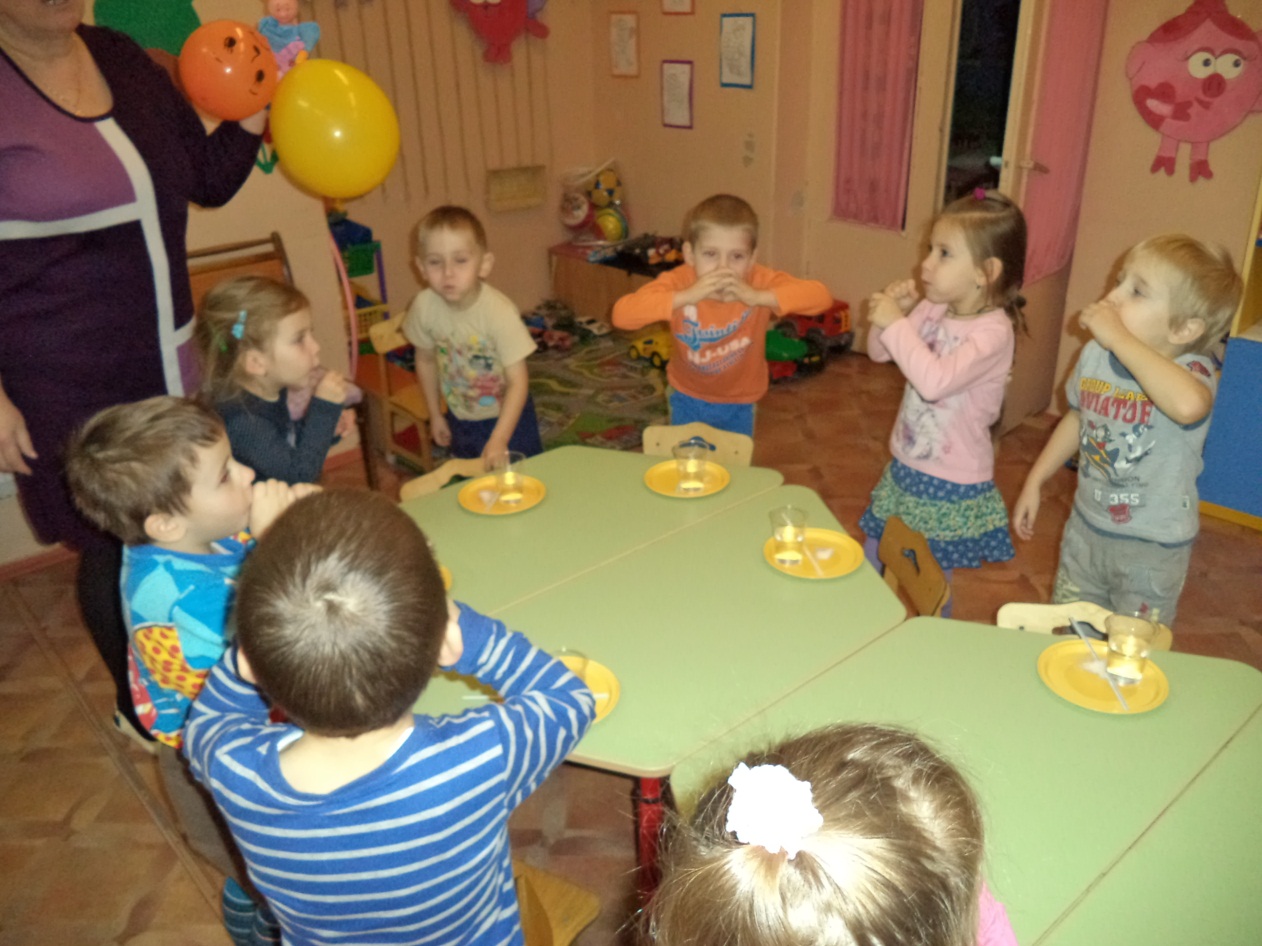 Опыт №1.Воспитатель: Вокруг нас есть воздух. Давайте мы вместе с вами вдохнем глубоко воздух через нос и выдохнем через рот. А сейчас положите на ладонь белый комочек ваты и выдохните быстро на неё воздух. (Индивидуальная работа). Что произошло? (Ответы детей).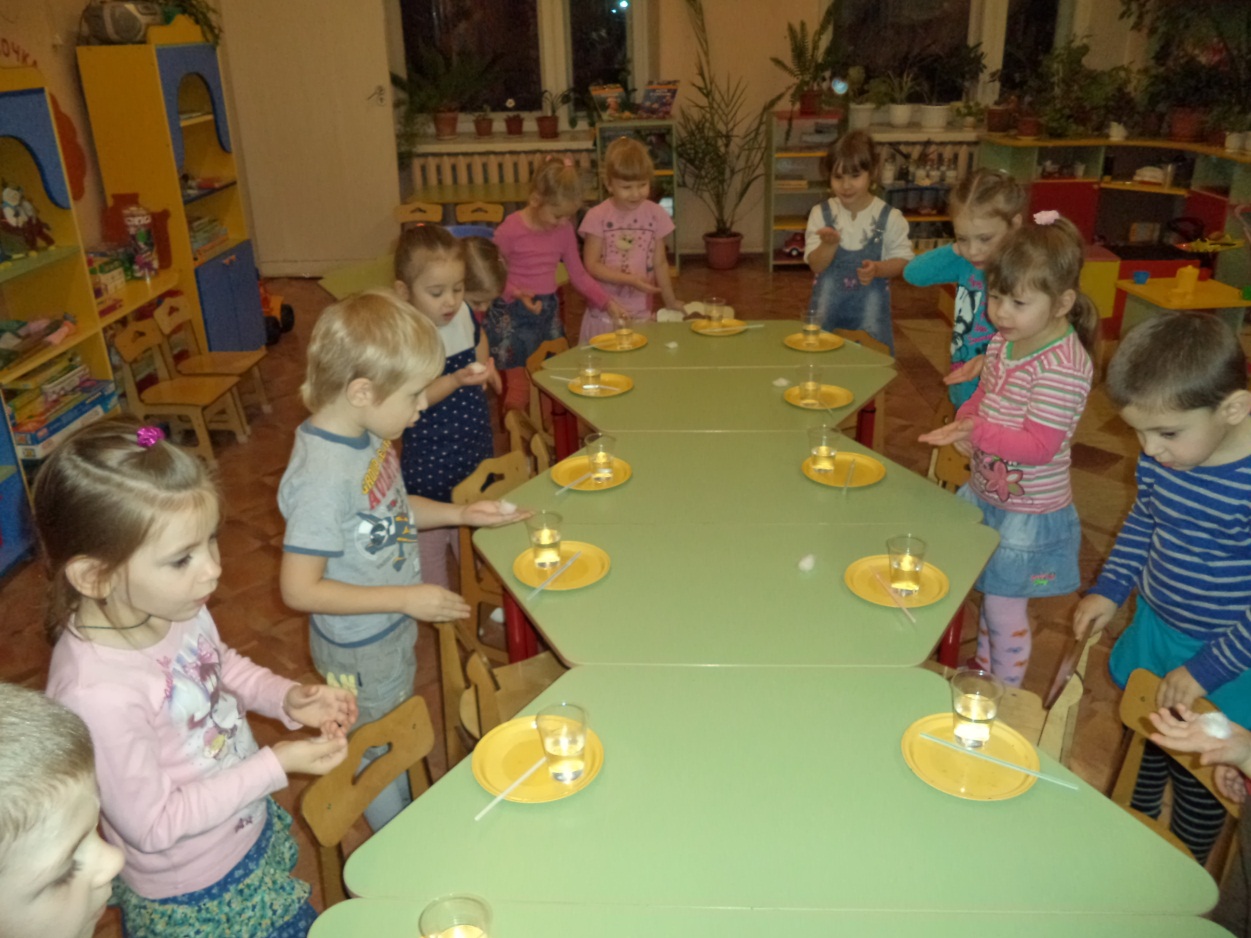 Дети: Комочек упал ( другие варианты).Воспитатель: А что помогло комочку упасть? Какой у нас воздух волшебный, он движется.Воспитатель: Ребята, а вы видите воздух? (Нет).Если вы его не видите, значит он какой?Дети: Невидимый (полный ответ: воздух невидимый).Воспитатель: Вот Хрюша говорит и правда воздух – волшебник: невидимый, движется. Уж очень хочет Хрюша увидеть волшебника.А вы, ребята, хотите увидеть воздух.  Где  же может быть воздух?Воспитатель: Давайте пройдемся, может увидим воздух. (Идем по группе, пытаясь увидеть воздух). Почему мы не видим воздух?  Вот Хрюша говорит, что воздух есть в стакане.  Как вы думаете в стакане есть воздух? (Дать детям возможность убедиться, есть ли в стакане воздух).Опыт №2. Пустой стакан опустить в таз  с водой так, чтобы он начал заполняться водой.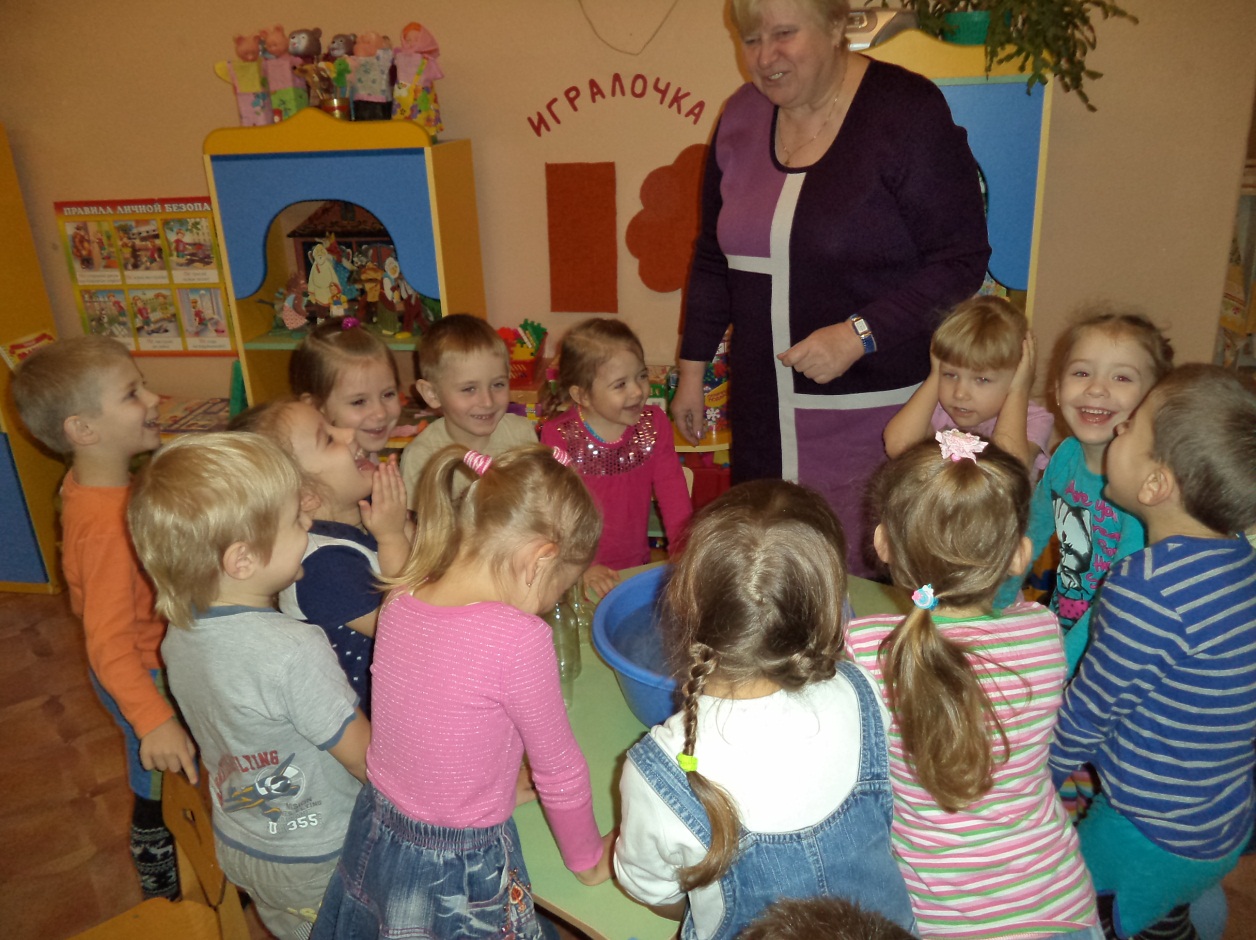 Воспитатель: Что увидели в воде? (Пузырьки). Ребята, эти пузырьки и есть воздух.  Вывод: в стакане был воздух.Давайте посмотрим, есть ли воздух в бутылке? Опускаем бутылочку в таз с водой и наклоняем её. Видите, ребята, пузырьки воздуха  поднимаются вверх, потому что воздух легкий.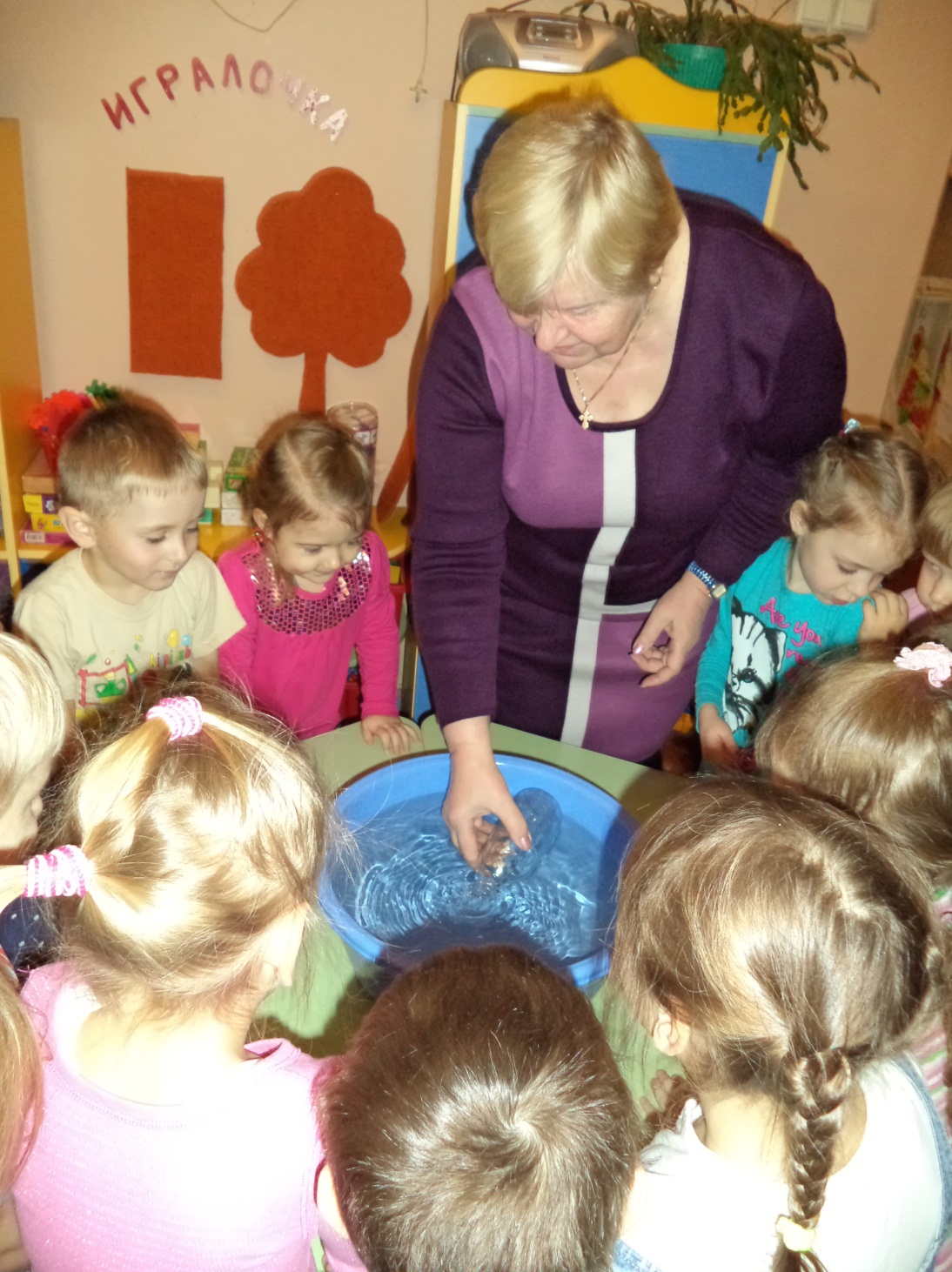 Вывод: и в бутылочке есть воздух.Опыт №3.Воспитатель: Ребята, подумайте что будет, если опустить трубочку в стакан с водой и выдохнуть воздух в трубочку? Давайте увидим! Сейчас вдохнем воздух через носик и выдохнем в трубочку. Что увидели в воде? (Пузырьки – воздух).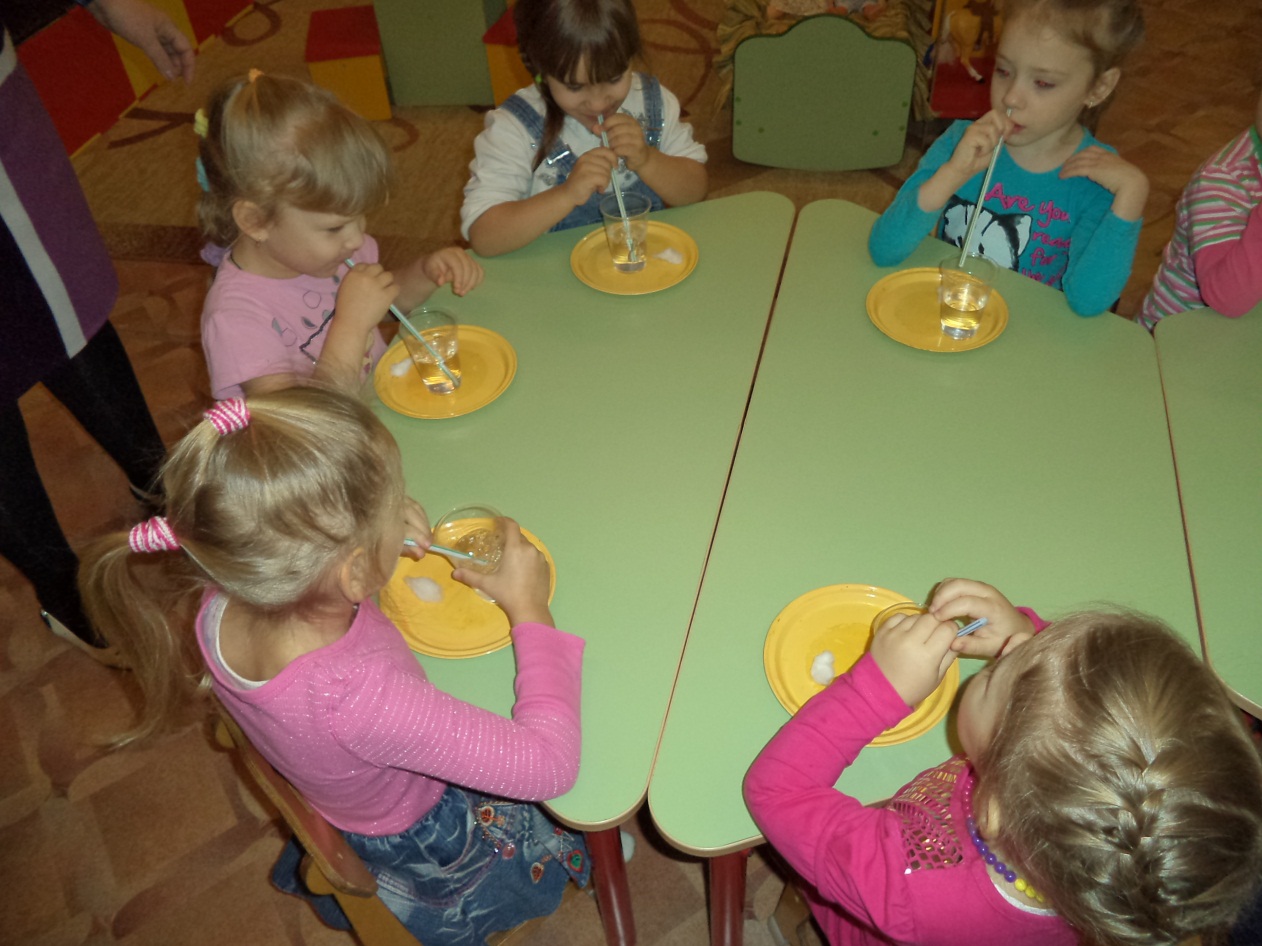 Воспитатель:  Ребята, подумайте и скажите, зачем нам нужен воздух (ответы детей).Да ребята, воздух нам нужен чтобы дышать. А вот Хрюша говорит, что обойдется без воздуха. Дети, покажем Хрюше, что мы не можем жить без воздуха? Давайте вместе закроем рот и зажмем нос пальцами. (Проводится опыт№4).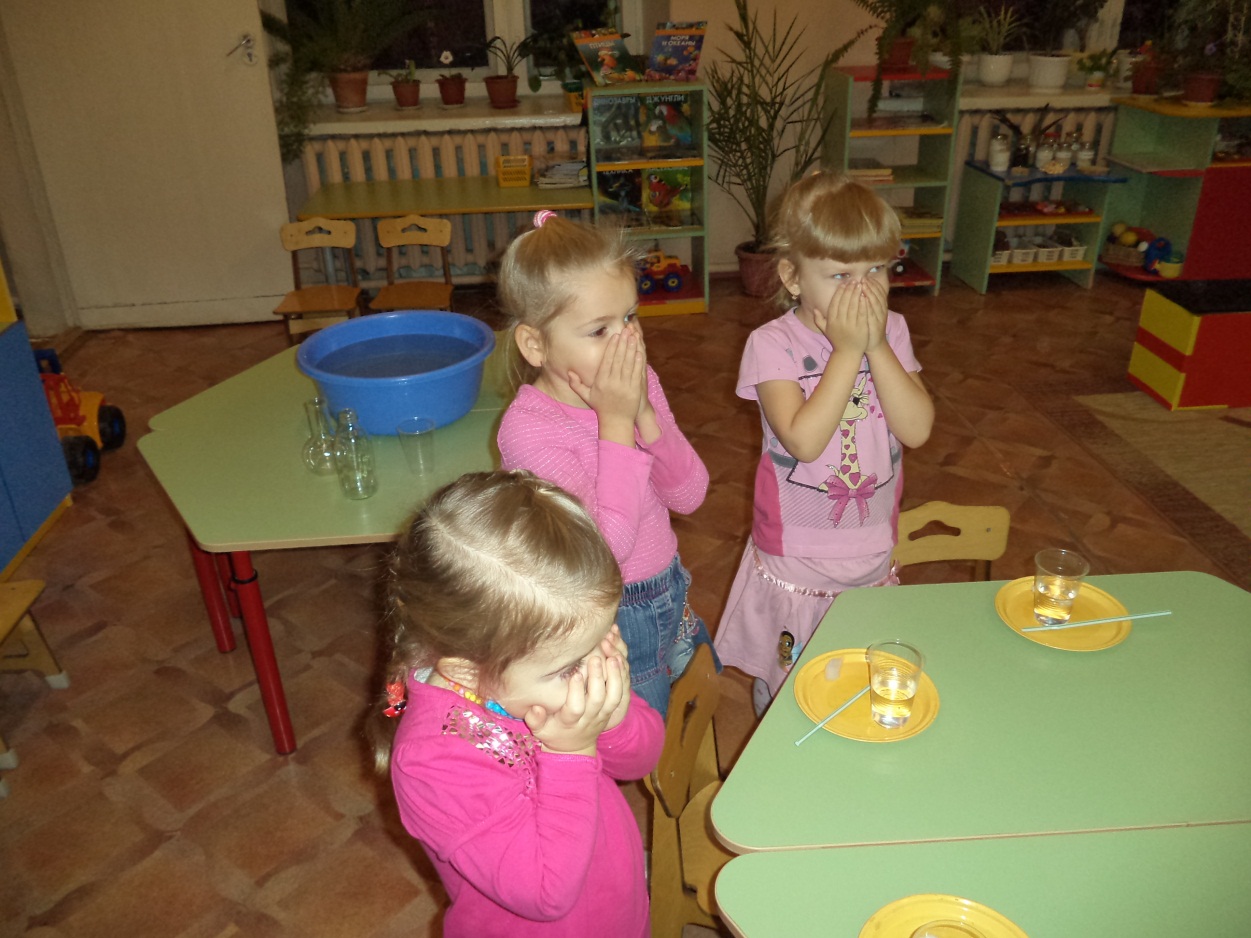 Ребята, что скажете? Прав ли был Хрюша? (Нет).Вывод: без воздуха мы не можем дышать.Воспитатель: Сегодня вы отлично занимались, узнали много о воздухе. Что вы можете сказать про воздух?Итог: Воздух невидимый, движется, легкий, он везде окружает нас, он волшебный.Воспитатель: Молодцы ребята!  Только нам осталось помочь Хрюше. Как нам ему помочь, кто помнит? (Надо надуть шарик). Представьте, что у нас в руках шарик и мы его надуваем. Вдыхаем воздух через нос и выдыхаем в шарик. Давайте еще раз, только я надуваю настоящий шарик, а вы представьте себе, что надуваете его.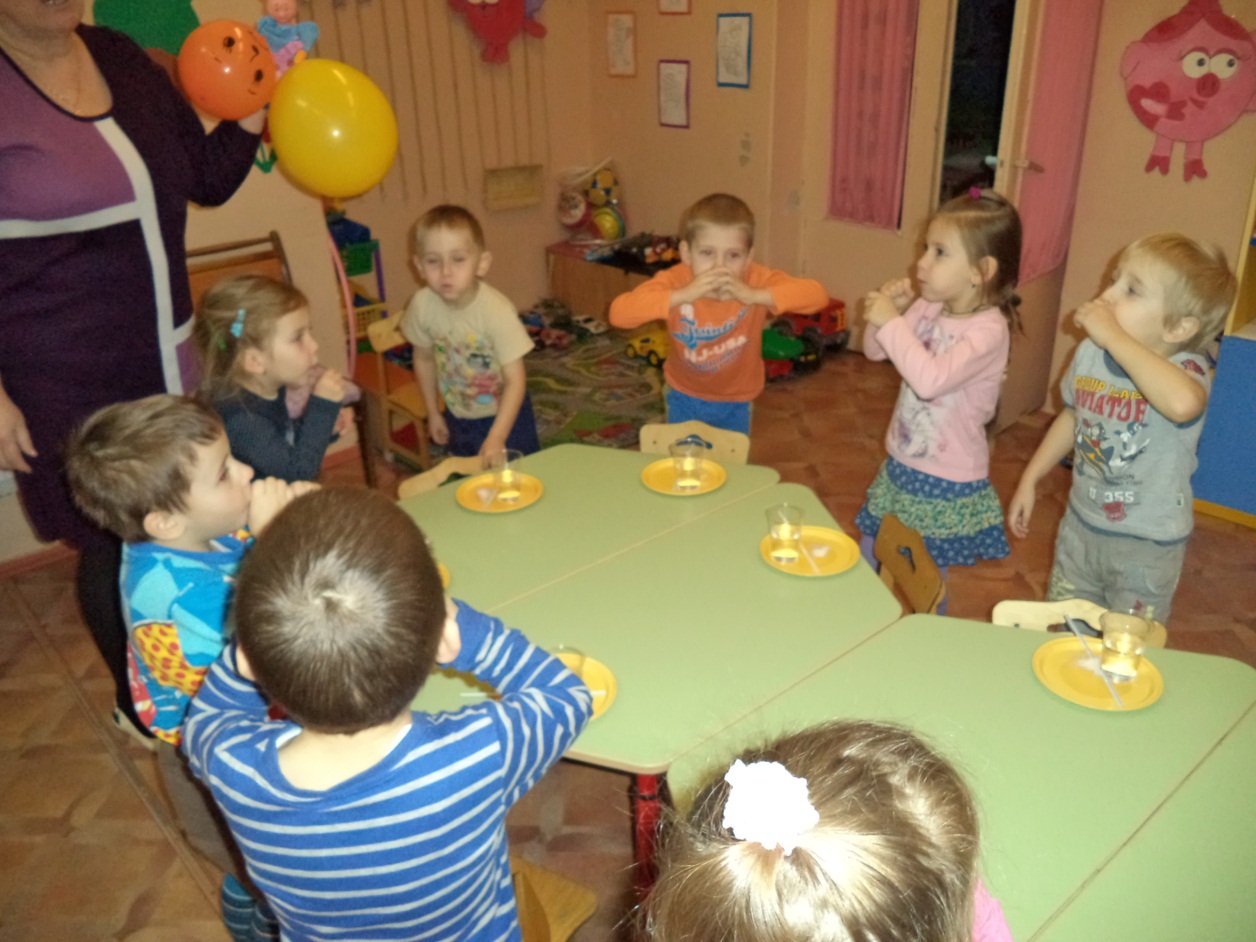 Ребята, Хрюша говорит вам спасибо за помощь и за то, что узнал много интересного о воздухе волшебнике и дарит всем шарики. А ещё он отдает вам этот большой, веселый воздушный шарик. (Ребята благодарят, прощаются. После занятия дети надувают шары). 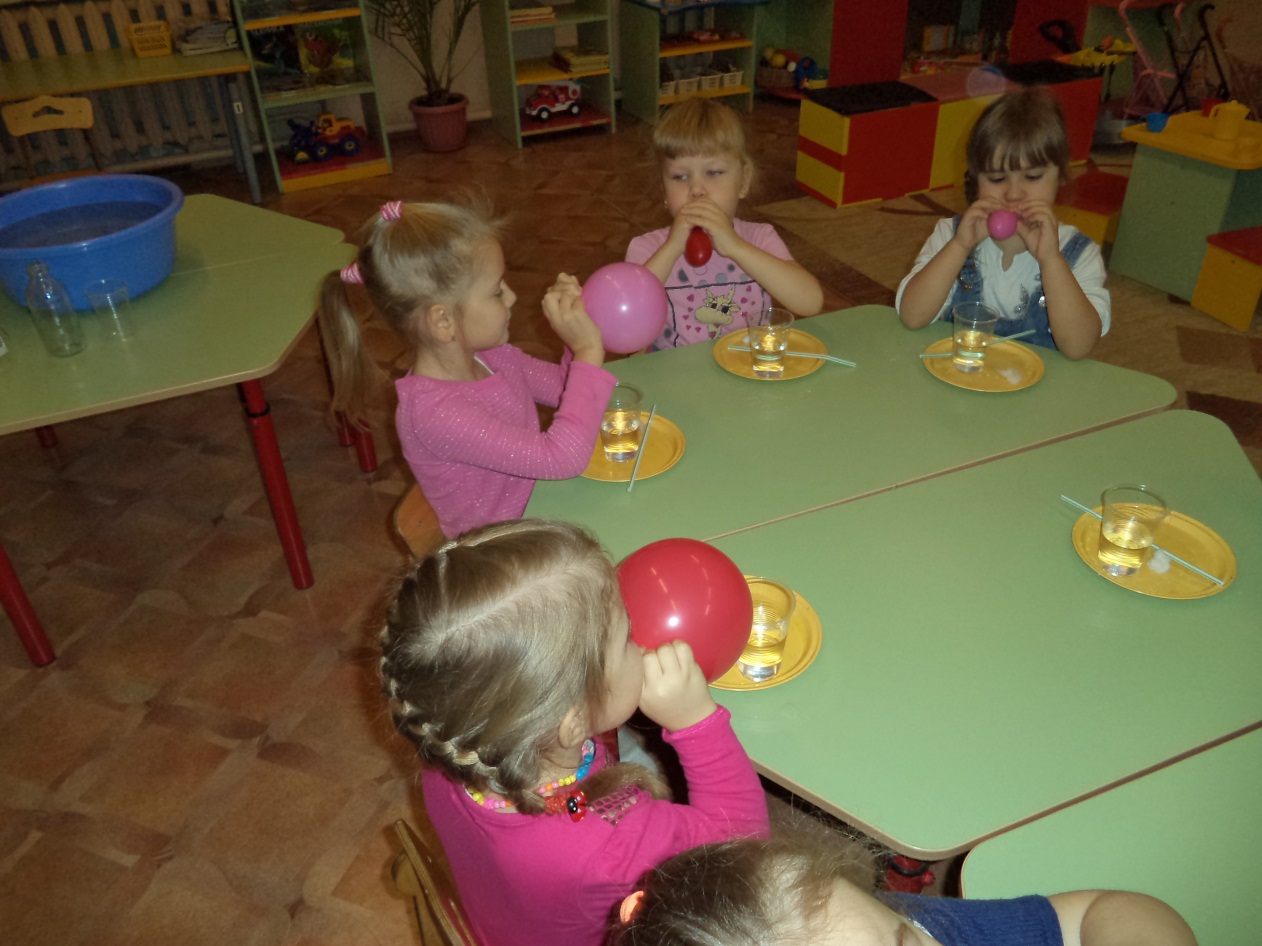 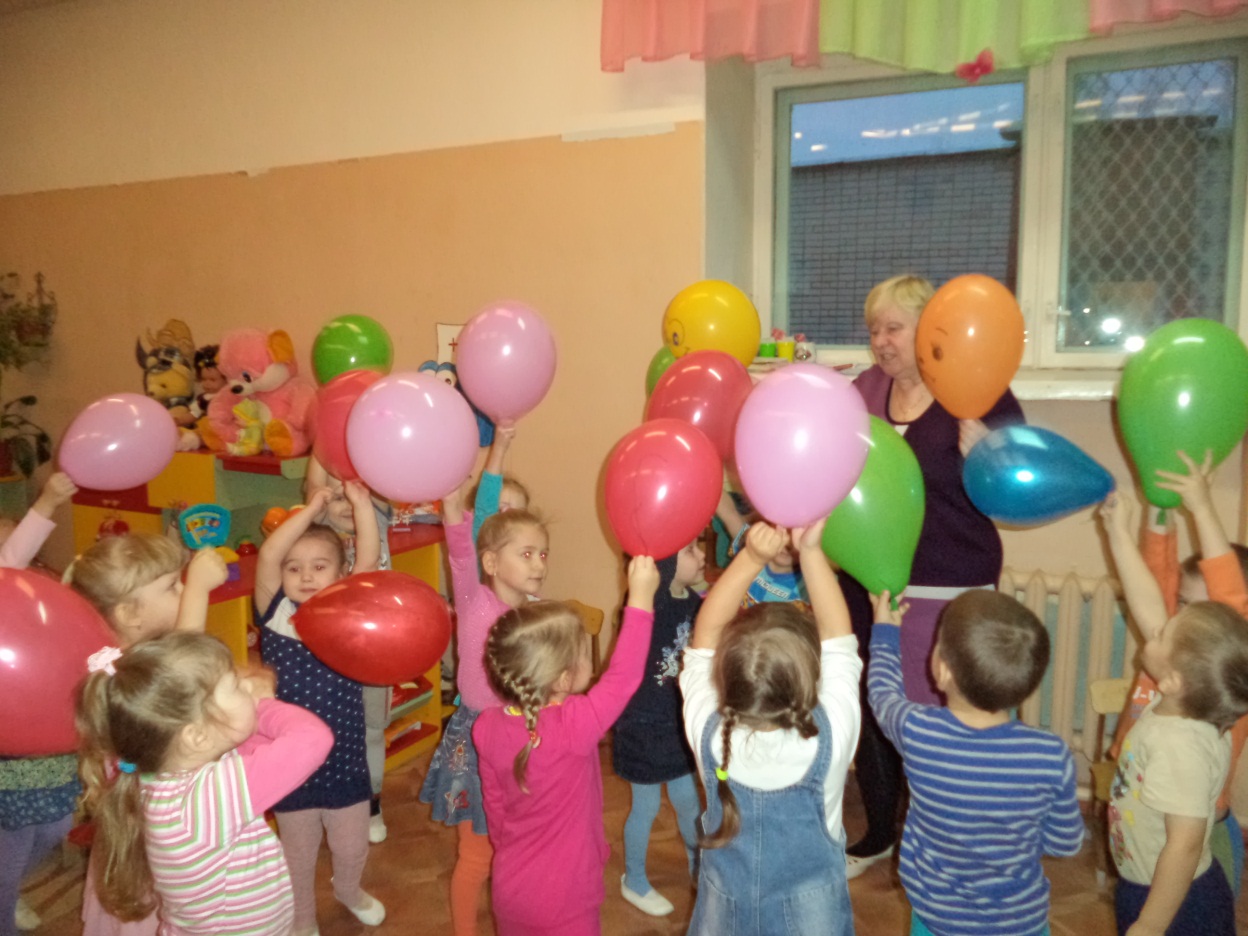 Наш экспериментальный уголок.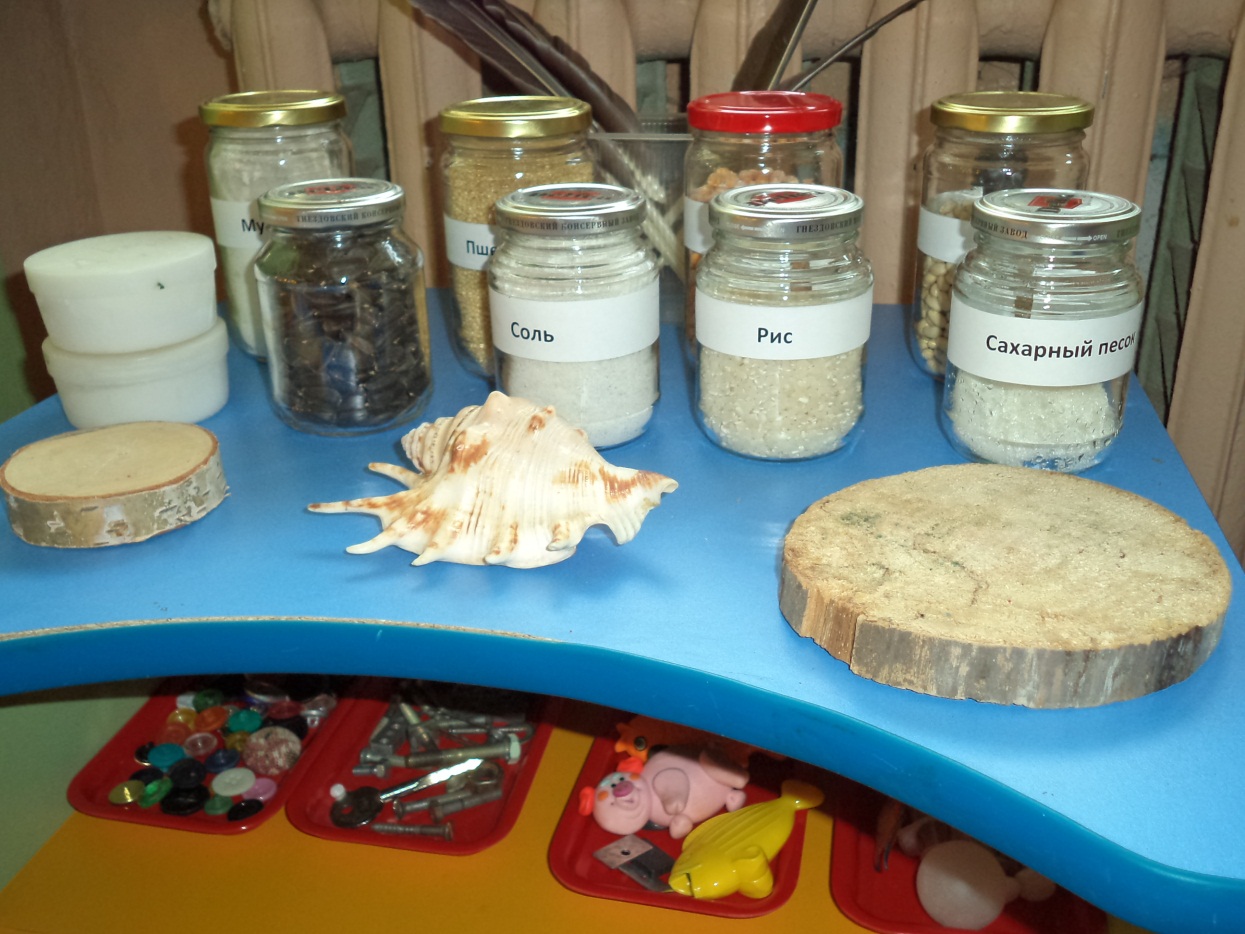 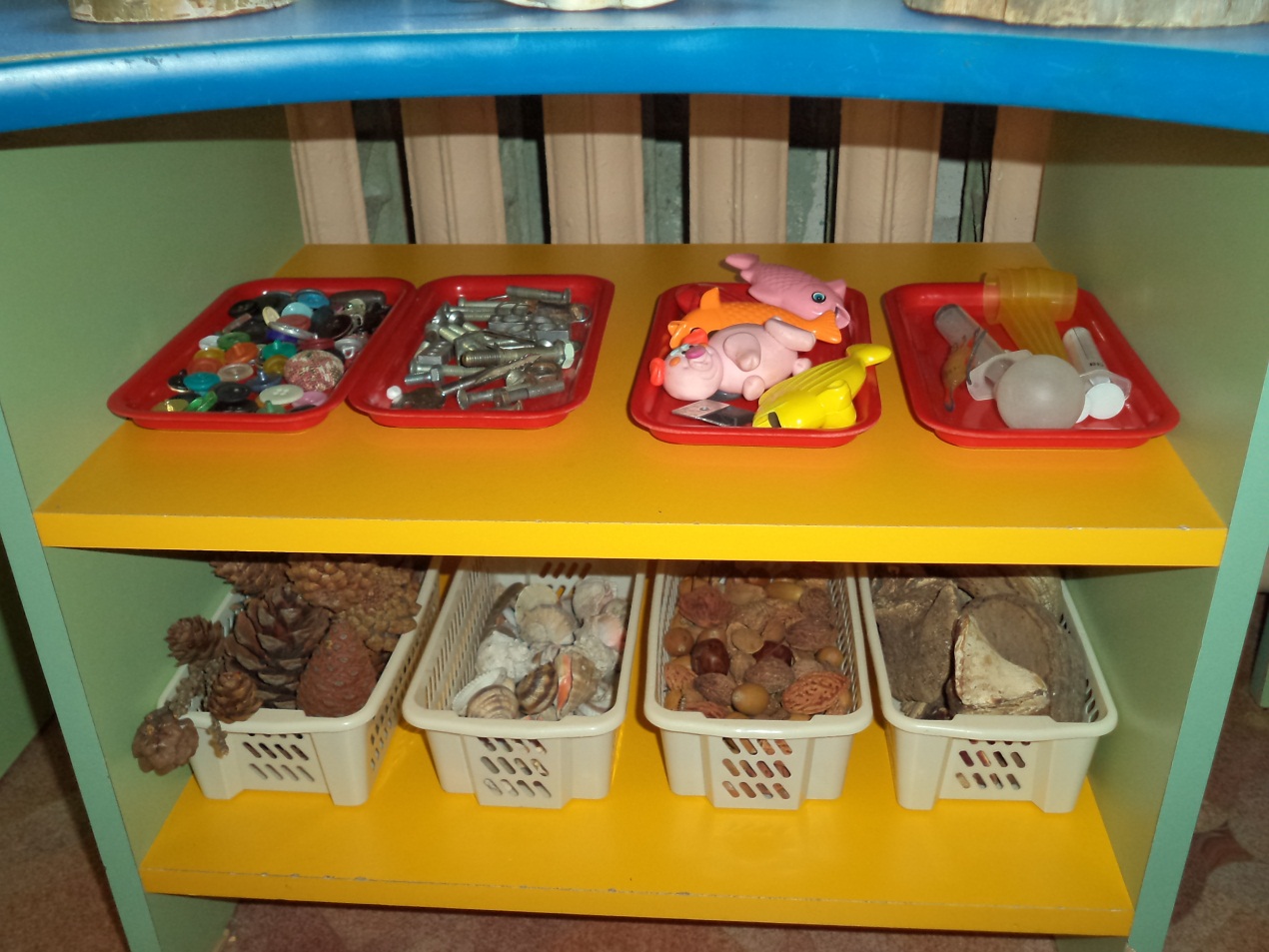 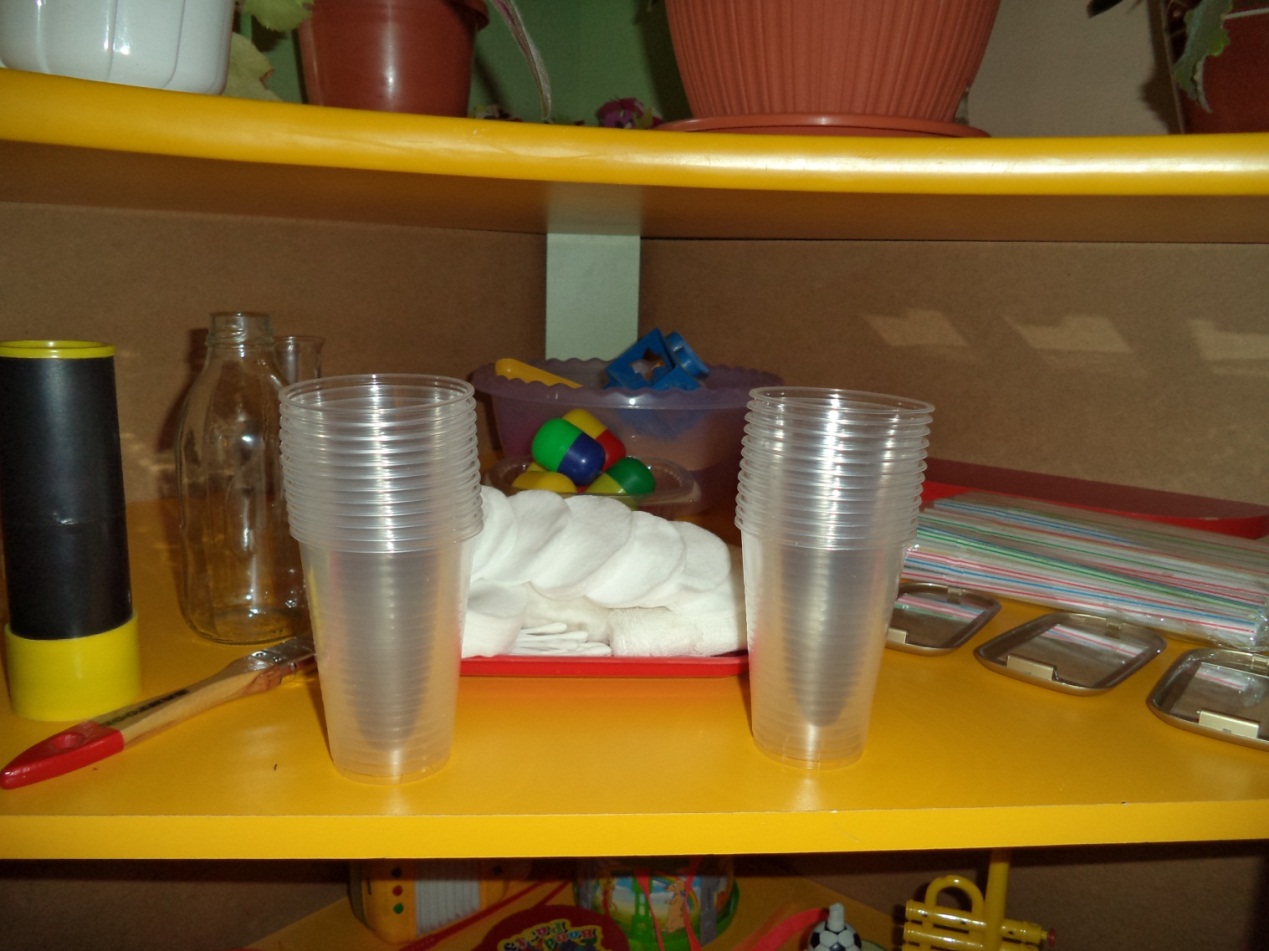 На прогулке мы продолжили опыты с воздухом.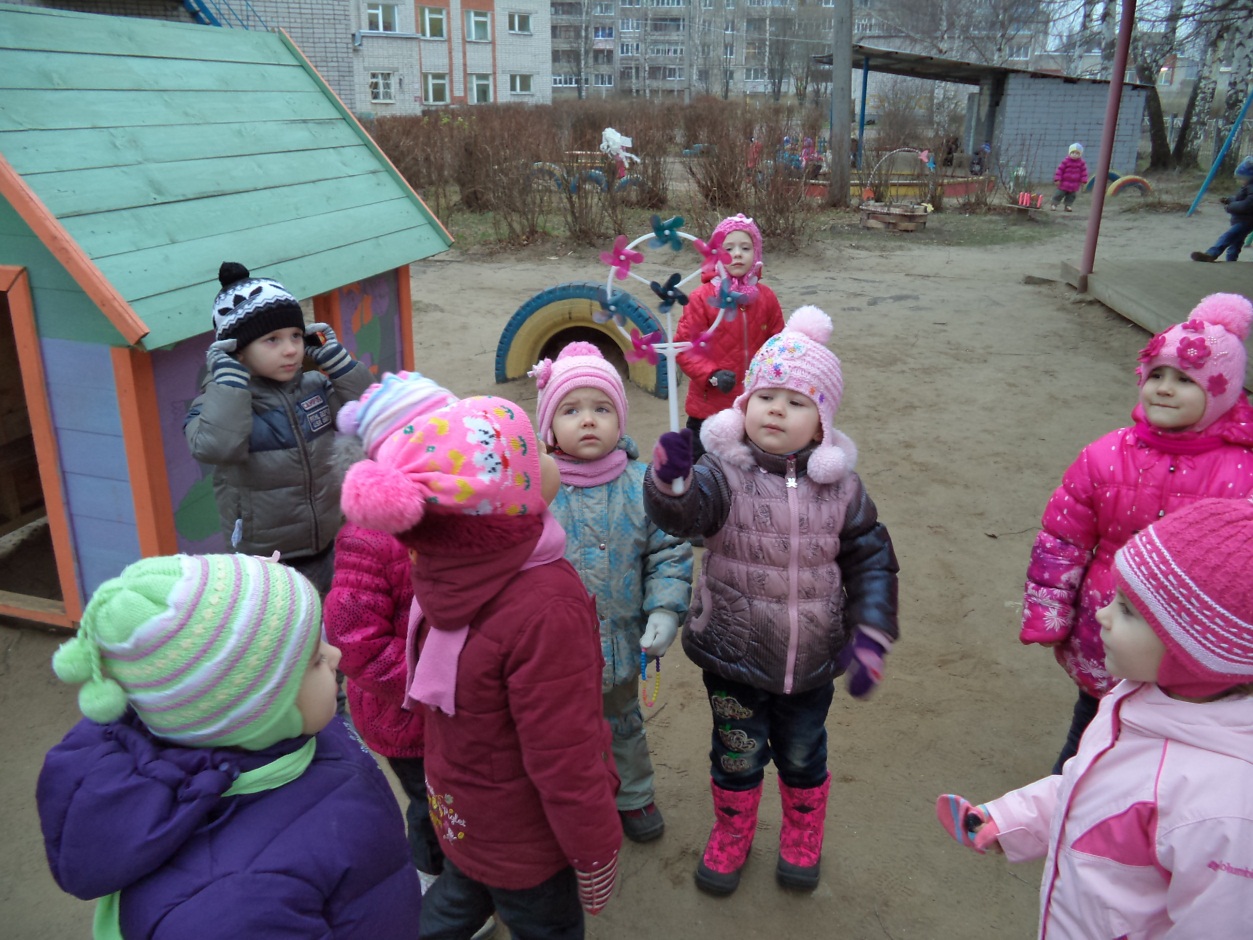 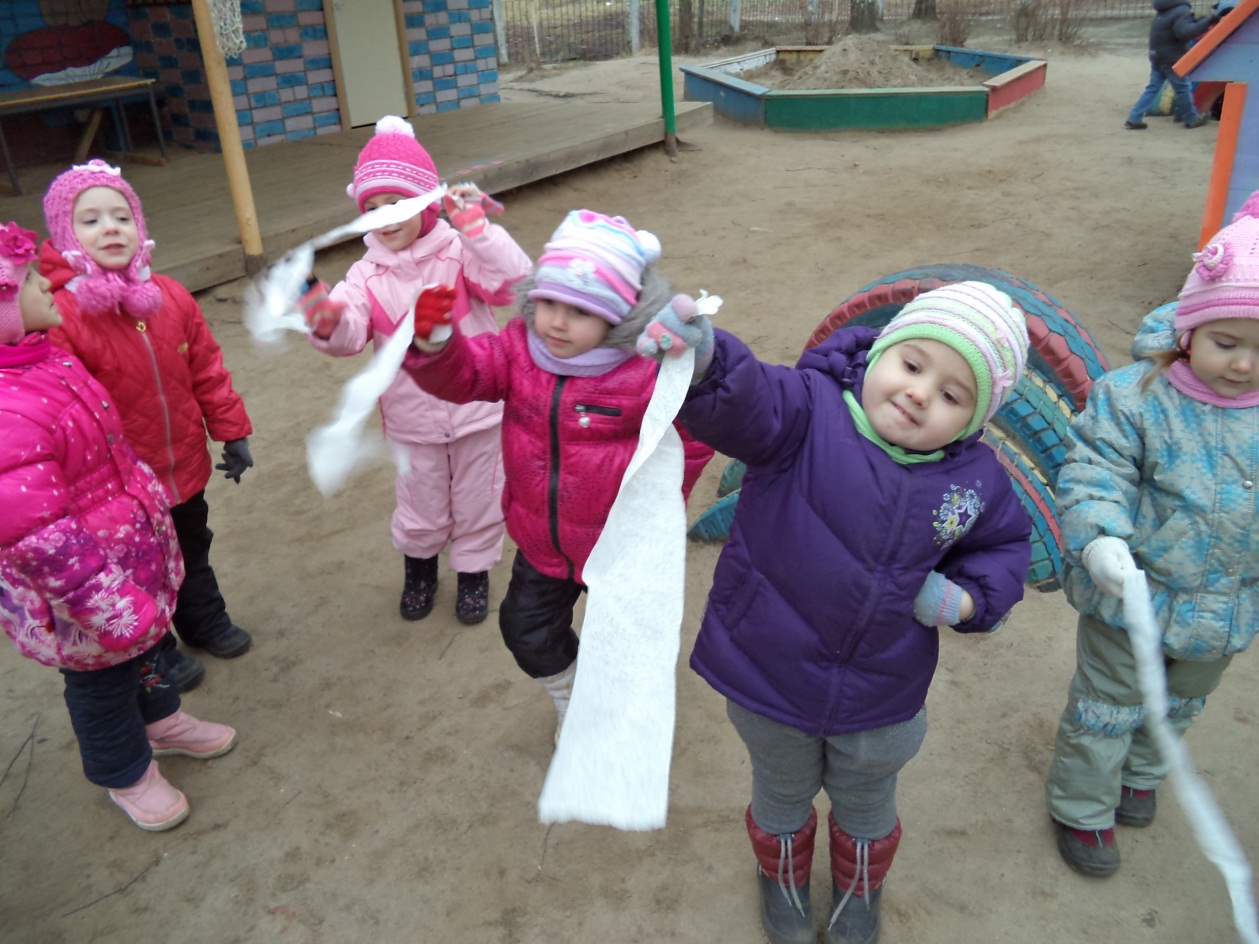 